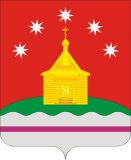 СОВЕТ НАРОДНЫХ ДЕПУТАТОВРОЖДЕСТВЕНСКО-ХАВСКОГО СЕЛЬСКОГО ПОСЕЛЕНИЯНОВОУСМАНСКОГО МУНИЦИПАЛЬНОГО РАЙОНАВОРОНЕЖСКОЙ ОБЛАСТИРЕШЕНИЕот  28  октября   2019 года  № 170с. Рождественская ХаваО  внесении изменений в решение Совета народных депутатов Рождественско-Хавского сельского поселения Новоусманского  муниципального района Воронежской области от 16.11.2017 г. № 79 «Об утверждении Правил благоустройства территории Рождественско-Хавского сельского поселения Новоусманского муниципального района Воронежской области»В соответствии с Федеральным законом от 6 октября 2003 года № 131-ФЗ «Об общих принципах организации местного самоуправления в Российской Федерации», и Уставом Рождественско-Хавского сельского поселения Новоусманского муниципального района  Воронежской области, Совет народных депутатов Рождественско-Хавского сельского поселения Новоусманского  муниципального района Воронежской областиРЕШИЛ:       1.Внести в приложение решения Совета народных депутатов Рождественско-Хавского сельского поселения Новоусманского  муниципального района Воронежской области от 16.11.2017 г. №79 «Об утверждении Правил благоустройства территории Рождественско-Хавского сельского поселения Новоусманского муниципального района Воронежской области» (в редакции решения от 17.09.2018 г. №127) следующие изменения:1.1. пункт 22  «Порядок содержания фасадов зданий и сооружений»  изложить в следующей редакции: «22.Требования к содержанию и внешнему виду зданий, сооружений, объектов благоустройства»22.1.Содержание фасадов зданий, строений и сооружений осуществляется в соответствии с настоящими Правилами.22.2. Собственники зданий, организации, обслуживающие жилищный фонд в установленном законом порядке, должны обеспечивать содержание зданий и их конструктивных элементов в исправном состоянии, обеспечивать надлежащую эксплуатацию зданий в соответствии с установленными правилами и нормами технической эксплуатации, проведение текущих и капитальных ремонтов, следить за состоянием и установкой всех видов внешнего благоустройства, расположенных на прилегающих территориях, освещения в пределах отведенной территории.22.3. Собственники помещений в многоквартирном доме в целях обеспечения надлежащего содержания общего имущества дома заключают договор управления с управляющей организацией либо договор по содержанию и (или) выполнению работ по ремонту общего имущества в таком доме с лицами, осуществляющими соответствующие виды деятельности, в соответствии с жилищным законодательством.22.4. К зданиям и сооружениям, фасады которых определяют архитектурный облик сложившейся застройки Рождественско-Хавского сельского поселения Новоусманского муниципального района Воронежской области, относятся все расположенные на территории Рождественско-Хавского сельского поселения Новоусманского муниципального района Воронежской области (эксплуатируемые, строящиеся, реконструируемые или капитально ремонтируемые):- здания административного и общественно-культурного назначения;- жилые здания;- здания и сооружения производственного и иного назначения;- постройки облегченного типа (торговые павильоны, киоски, гаражи и прочие аналогичные объекты);- ограды и другие стационарные архитектурные формы, размещенные на прилегающих к зданиям земельных участках.22.5. В состав элементов фасадов зданий, подлежащих содержанию, входят:- приямки, входы в подвальные помещения и мусорокамеры;- входные узлы (в том числе ступени, площадки, перила, козырьки над входом, ограждения, стены, двери);- цоколь и отмостка;- плоскости стен;- выступающие элементы фасадов (в том числе балконы, лоджии, эркеры, карнизы);- кровли, включая вентиляционные и дымовые трубы, в том числе ограждающие решетки, выходы на кровлю;- архитектурные детали и облицовка (в том числе колонны, пилястры, розетки, капители, сандрики, фризы, пояски);- водосточные трубы, включая отметы и воронки;- ограждения балконов, лоджий;- парапетные и оконные ограждения, решетки;- металлическая отделка окон, балконов, поясков, выступов цоколя, свесов;- навесные металлические конструкции (в том числе флагодержатели, анкеры, пожарные лестницы, вентиляционное оборудование);- горизонтальные и вертикальные швы между панелями и блоками (фасады крупнопанельных и крупноблочных зданий);- стекла, рамы, балконные двери;- стационарные ограждения, прилегающие к зданиям.22.6. Фасады зданий, строений, сооружений не должны иметь видимых загрязнений, повреждений, в том числе разрушения отделочного слоя, водосточных труб, воронок или выпусков, изменения цветового тона.22.7. Содержание фасадов зданий, строений и сооружений включает:- проведение поддерживающего ремонта и восстановление конструктивных элементов и отделки фасадов, в том числе входных дверей и козырьков, ограждений балконов и лоджий, карнизов, крылец и отдельных ступеней, ограждений спусков и лестниц, витрин, декоративных деталей и иных конструктивных элементов;- обеспечение наличия и содержание в исправном состоянии водостоков, водосточных труб и сливов;- очистку от снега и льда крыш и козырьков, удаление наледи, снега и сосулек с карнизов, балконов и лоджий;- герметизацию, заделку и расшивку швов, трещин и выбоин;-восстановление, ремонт и своевременную очистку отмосток, приямков цокольных окон и входов в подвалы;- поддержание в исправном состоянии размещенного на фасаде электроосвещения и включение его одновременно с наружным освещением улиц, дорог и площадей территории Рождественско-Хавском сельского поселения Новоусманского муниципального района Воронежской области;- очистку и промывку поверхностей фасадов в зависимости от их состояния и условий эксплуатации;- мытье окон и витрин, вывесок и указателей;-выполнение иных требований, предусмотренных правилами и нормами технической эксплуатации зданий, строений и сооружений.22.8. Под изменением внешнего вида фасадов понимается:- создание, изменение или ликвидация крылец, навесов, козырьков, карнизов, балконов, лоджий, веранд, террас, эркеров, декоративных элементов, дверных, витринных, арочных и оконных проемов;- замена облицовочного материала;- покраска фасада, его частей в цвет, отличающийся от цвета здания;- изменение конструкции крыши, материала кровли, элементов безопасности крыши, элементов организованного наружного водостока;- установка (крепление) или демонтаж дополнительных элементов и устройств (флагштоки, указатели).22.9. Витрины магазинов и офисов, выходящих фасадами на улицы Рождественско-Хавского сельского поселения Новоусманского муниципального района Воронежской области, должны иметь световое оформление. На фасадах вновь строящихся зданий оборудование архитектурно-художественной подсветки устанавливается в соответствии с проектной документацией.Режим работы освещения витрин должен соответствовать режиму работы наружного освещения.22.10. Запрещается самовольное переоборудование фасадов зданий и их конструктивных элементов.22.11. На всех жилых, административных, производственных и общественных зданиях в соответствии с установленным порядком нумерации домов в Рождественско-Хавском сельском поселении Новоусманского муниципального района Воронежской области должны быть вывешены указатели и номера домов, установленных образцов с подсветкой в темное время суток, а на многоквартирных домах - дополнительно с указателями номеров подъездов и квартир, они должны содержаться в чистоте и исправном состоянии.Ответственность за выполнение данных требований возлагается на собственников, если иное не установлено законом или договором.22.12. Информационные указатели, вывески, рекламные конструкции (в том числе, информационные поля рекламных конструкций), декоративное панно должны содержаться в надлежащем и технически исправном состоянии.Собственники информационных указателей, вывесок, рекламных конструкций, декоративных панно, входных групп, не входящих в состав общего имущества собственников помещений многоквартирного жилого дома, принимают необходимые меры по сохранности вышеперечисленных конструкций при очистке кровли дома в зимний период.22.13. Памятники и объекты монументального искусства, здания, являющиеся памятниками архитектуры, истории и культуры, должны содержаться в надлежащем состоянии.22.14. В зимнее время собственниками (в многоквартирных домах - лицами, осуществляющими по договору управление/эксплуатацию дома) организуется своевременная очистка кровель и козырьков от снега, наледи и сосулек.Очистка от наледеобразований кровель зданий на сторонах, выходящих на пешеходные зоны, производится немедленно по мере их образования с предварительной установкой ограждения опасных участков.Крыши с наружным водоотводом периодически очищаются от снега, не допуская его накопления более 30 см.22.15. Очистка крыш зданий от снега и наледи со сбросом на тротуары допускается только в светлое время суток с поверхности ската кровли, обращенного в сторону улицы. Сброс снега с остальных скатов кровли, а также плоских кровель производится на внутренние придомовые территории.         Перед сбросом снега проводятся охранные мероприятия, обеспечивающие безопасность движения граждан. Сброшенный с кровель зданий снег и ледяные сосульки размещаются вдоль лотка проезжей части для последующего вывоза (по договору) организацией, убирающей проезжую часть улицы.Запрещается сбрасывать снег, лед и мусор в воронки водосточных труб. При сбрасывании снега с крыш принимаются меры, обеспечивающие полную сохранность деревьев, кустарников, воздушных линий уличного электроосвещения, растяжек, рекламных конструкций, светофорных объектов, дорожных знаков, линий связи, таксофонов и др.22.16. Собственники нежилых помещений обеспечивают очистку козырьков входных групп от мусора, а в зимний период - снега, наледи и сосулек способами, гарантирующими безопасность окружающих и исключающими повреждение имущества третьих лиц.22.17. При содержании фасадов зданий и сооружений не допускается:- повреждение (загрязнение) поверхности стен фасадов зданий и сооружений, в том числе подтеки, шелушение окраски, наличие трещин, отслоившейся штукатурки, облицовки, повреждение кирпичной кладки, отслоение защитного слоя железобетонных конструкций;- повреждение (отсутствие) архитектурных и художественно-скульптурных деталей зданий и сооружений, в том числе колонн, пилястр, капителей, фризов, тяг, барельефов, лепных украшений, орнаментов, мозаик, художественных росписей;- нарушение герметизации межпанельных стыков;- повреждение (отслоение, загрязнение) штукатурки, облицовки, окрасочного слоя цокольной части фасадов, зданий или сооружений, в том числе неисправность конструкции оконных, входных приямков;- повреждение (загрязнение) выступающих элементов фасадов зданий и сооружений, в том числе балконов, лоджий, эркеров, тамбуров, карнизов, козырьков, входных групп, ступеней;- разрушение (отсутствие, загрязнение) ограждений балконов, в том числе лоджий, парапетов.Выявленные при эксплуатации фасадов зданий и сооружений нарушения должны быть устранены в соответствии с установленными нормами и правилами технической эксплуатации зданий и сооружений.22.18. При обнаружении признаков повреждения выступающих конструкций фасадов собственники и другие правообладатели должны принять срочные меры по обеспечению безопасности людей и предупреждению дальнейшего развития деформации. В случае аварийного состояния выступающих конструкций фасадов (в том числе балконов, лоджий, эркеров) закрыть и опломбировать входы и доступы к ним, провести охранные работы и принять меры по их восстановлению. Работы по ремонту должны выполняться в соответствии с действующим законодательством.22.19. Формирование архитектурного решения фасадов зданий, строений, сооружений, являющихся объектами культурного наследия, в том числе выявленными объектами культурного наследия, осуществляется в соответствии с законодательством в области сохранения, использования, популяризации и государственной охраны объектов культурного наследия.          Оформление колористических решений фасадов зданий, строений, сооружений, являющихся объектами культурного наследия, в том числе, выявленными объектами культурного наследия, производится в составе соответствующей проектной документации.22.20. Архитектурное решение фасада является индивидуальным и разрабатывается применимо к конкретному объекту вне зависимости от типа проекта, на основании которого осуществлялось его строительство.Архитектурное решение фасадов объекта формируется с учетом:- функционального назначения объекта (жилое, промышленное, административное, культурно-просветительское, физкультурно-спортивное и т.д.);- местоположения объекта в структуре села, поселка, округа, квартала;- зон визуального восприятия (участие в формировании силуэта и/или панорамы, визуальный акцент, визуальная доминанта);- типа окружающей застройки (архетип и стилистика);- тектоники объекта (пластически разработанная, художественно осмысленная, в том числе цветом, конструкция объекта);- архитектурной колористики окружающей застройки;- материала существующих ограждающих конструкций.22.21. Для формирования архитектурного решения фасадов объекта не допускается использование следующих отделочных материалов:- ПВХ сайдинг (за исключением объектов, расположенных на промышленных территориях);- профилированный металлический лист (за исключением объектов, расположенных на промышленных территориях);- асбестоцементные листы;- самоклеящиеся пленки;- баннерная ткань.22.22. Основным условием для фасадов объектов капитального строительства является стилевое единство в архитектурно-художественном образе, материалах и цветовом решении.22.23. Отделка части фасада здания, отличная от отделки фасада всего здания, допускается только при комплексном решении фасада всего здания.22.24. При строительстве и реконструкции объектов капитального строительства не допускается размещение планируемых зданий и сооружений, а также их элементов (в т.ч. крыльца, лестницы, эркеров, балконов, лоджий) за пределами красных линий.22.25. Входные (участки входов в здания) группы зданий жилого и общественного назначения рекомендуется оборудовать осветительным оборудованием, навесом (козырьком), элементами сопряжения поверхностей (ступени и т.п.), устройствами и приспособлениями для перемещения инвалидов и маломобильных групп населения (пандусы, перила и пр.).22.26. При проектировании входных групп, обновлении, изменении фасадов зданий, сооружений не допускается:- закрытие существующих декоративных, архитектурных и художественных элементов фасада элементами входной группы, новой отделкой и рекламой;- устройство опорных элементов (в т.ч. колонн, стоек), препятствующих движению пешеходов;-  прокладка сетей инженерно-технического обеспечения открытым способом по фасаду здания, выходящему на улицу;-  устройство входов, расположенных выше первого этажа, на фасадах объектов культурного наследия.22.27. Использование балкона для устройства входной группы возможно после получения согласия собственников помещений в многоквартирном доме.Устройство входной группы, а также установка и эксплуатация рекламных конструкций на фасадах многоквартирных домов, допускаются с согласия собственников помещений и при наличии разрешения, выданного органами местного самоуправления в установленном порядке на установку рекламной конструкции.22.28. При содержании фасадов зданий, строений и сооружений запрещается:- самовольное переоборудование или изменение внешнего вида фасада здания либо его элементов;- нарушение установленных требований по размещению вывесок, указателей улиц, номерных знаков домов, зданий и сооружений;- повреждение элементов обустройства зданий и сооружений, памятников, мемориальных досок, деревьев, кустарников, малых архитектурных форм и других элементов внешнего благоустройства на территориях общего пользования, а также производство их самовольной переделки, перестройки и перестановки;- самовольное нанесение надписей, рисунков, расклейка и развешивание объявлений и других информационных сообщений на остановочных пунктах, стенах, столбах, заборах (ограждениях) и иных не предусмотренных для этих целей объектах.Организация работ по удалению надписей, рисунков, объявлений и других информационных сообщений возлагается на собственников, владельцев, пользователей указанных объектов.».2. Обнародовать настоящее решение на досках  обнародования нормативных правовых актов в здании администрации  Рождественско-Хавского сельского поселения по адресу: Воронежская область, Новоусманский район, с. Рождественская Хава, ул. Советская, д.35,  на информационном  стенде  в здании  МКОУ « Рождественско-Хавская СОШ» по адресу: Воронежская область, Новоусманский район, с. Рождественская Хава, ул. Карла Маркса, д. 82, и на официальном сайте Рождественско-Хавского сельского поселения в сети «Интернет» http://rhavskoe.ru/.        3. Контроль за исполнением настоящего решения оставляю за собой.Глава Рождественско-Хавскогосельского поселения	                                                М.А. БЫКОВСКИЙ